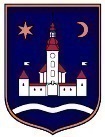 REPUBLIKA HRVATSKAZAGREBAČKA ŽUPANIJAOPĆINA POKUPSKO          Izborno povjerenstvoza provedbu izbora  za članove         vijeća mjesnih odboraKlasa: 013-03/21-02/01Urbroj: 238-22-3-21-5Pokupsko, 09. travnja 2021. godine. Na temelju članka 33. Odluke o izboru članova vijeća mjesnih odbora na području Općine Pokupsko (Glasnik Zagrebačke županije. br. 13/21), Izborno povjerenstvo za provedbu izbora za članove vijeća mjesnih odbora (u nastavku teksta:  Izborno povjerenstvo) donosi OBVEZATNE UPUTE BROJ VMO-III O POSTUPKU KANDIDIRANJA ZA ČLANICE/ČLANOVE VIJEĆA MJESNIH ODBORAPredlaganje kandidacijskih listaOvlašteni predlagatelji kandidacijskih lista su političke stranke i birači.Predlaganje kandidacijskih lista političkih stranakaPravo predlaganja kandidacijskih lista imaju sve političke stranke registrirane u Republici Hrvatskoj na dan stupanja na snagu odluke o raspisivanju izbora.Kandidacijske liste može predložiti jedna politička stranka te dvije ili više političkih stranaka.Političke stranke samostalno utvrđuju redoslijed kandidata na kandidacijskim listama, na način predviđen statutom političke stranke, odnosno u skladu s posebnim odlukama donesenim na temelju statuta.Političke stranke određuju na temelju odredbi svojih statuta ovlaštenog podnositelja kandidacijske liste.Predlaganje kandidacijskih lista biračaPravo predlaganja kandidacijskih lista imaju i birači.Kada birači kao ovlašteni predlagatelji predlažu kandidacijsku listu grupe birača, za pravovaljanost prijedloga liste dužni su prikupiti najmanje 10% potpisa od ukupnog broja birača mjesnog odbora za koji predlažu kandidacijsku listu, odnosno minimalno 10 potpisa ukoliko 10% od ukupnog broja birača mjesnog odbora iznosi manje od 10 potpisa. Prva tri potpisnika kandidacijske liste grupe birača smatraju se podnositeljima kandidacijske liste.Kandidat na listi ujedno može biti i podnositelj/potpisnik svoje kandidacijske liste grupe birača.Sadržaj kandidacijske liste U prijedlogu kandidacijske liste obvezatno se navodi naziv kandidacijske liste i nositelj liste. Naziv kandidacijske liste je puni naziv političke stranke, dviju ili više političkih stranaka koja je odnosno koje su predložile kandidacijsku listu.Ako su političke stranke registrirale skraćeni naziv stranke, odnosno stranaka, u nazivu će se koristiti i kratice.Ako su listu predložili birači, njezin naziv je “ Kandidacijska lista grupe birača“.Nositelj kandidacijske liste prvi je predloženi kandidat na listi.Kandidati na listi moraju biti poredani od rednog broja 1 zaključno do rednog broja koliko ih se bira (7).Ako predlagatelj predloži više kandidata od utvrđenog broja članova koji se bira, smatra se da su pravovaljano predloženi samo kandidati zaključno do broja koji se biraju u određeno vijeće.Ako predlagatelj predloži manje kandidata od utvrđenog broja članova koji se bira, kandidacijska lista nije pravovaljana.Za svakog od kandidata u prijedlogu kandidacijske liste obvezatno se navodi ime i prezime kandidata, nacionalnost, prebivalište, datum rođenja, osobni identifikacijski broj (OIB) i spol.Uz prijedlog kandidacijske liste dostavlja se i očitovanje o prihvaćanju kandidature svakog kandidata na listi, ovjereno kod javnog bilježnika ili Izbornog povjerenstva.Na očitovanju o prihvaćanju kandidature navodi se i izjava kandidata o nepostojanju zabrane kandidiranja.Za davanje netočnih podataka na očitovanju iz stavka 5. i 6. ovog članka kao i za davanje očitovanja o prihvaćanju kandidature uz više kandidacijskih lista za isto vijeće, odgovoran je kandidat.Kandidacijske liste podnose se na obrascima čiji sadržaj i oblik propisuje Izborno povjerenstvo obvezatnim uputama (Obvezatne upute broj VMO-II).Rok za kandidiranjeKandidacijske liste, sastavljene u skladu s uvjetima i na način propisan odredbama ove Odluke, moraju prispjeti Izbornom povjerenstvu u roku propisanom u Obvezatnim uputama broj VMO-I.Odustanak od prihvaćene kandidacijske liste i odustanak kandidata od kandidaturePolitičke stranke koje su predložile prihvaćene kandidacijske liste, mogu na način predviđen njihovim statutom ili posebnom odlukom donesenom na temelju statuta odustati od te liste najkasnije 48 sati nakon što je kao prihvaćena bila objavljena od Izbornog povjerenstva.Za „kandidacijsku listu grupe birača“ odluku o odustajanju donosi nositelj liste.Pisana odluka o odustanku mora prispjeti Izbornom povjerenstvu u roku iz stavka 1. ovog članka.Odustanak jednog ili više kandidata s kandidacijske liste prije isteka roka za kandidiranje, Izborno povjerenstvo će pozvati podnositelja kandidacijske liste da istu dopuni u roku od 48 sati, a najkasnije do isteka roka za kandidiranje. Odustanak jednog ili više kandidata s kandidacijske liste nije dopušten nakon isteka roka za kandidaranje, te se odustanak nekog od kandidata neće uvažiti i takva će lista ostati pravovaljanom s imenima svih objavljenih kandidata. Postupak u slučaju prihvaćanja kandidature na više kandidacijskih lista Ako je neki od kandidata dao očitovanje o prihvaćanju kandidature na više kandidacijskih lista za izbor istog vijeća mjesnog odbora, Izborno povjerenstvo pozvat će tog kandidata da se najkasnije u roku od 48 sati od isteka roka za kandidiranje očituje pri kojoj kandidaturi ostaje. Izborno povjerenstvo pozvat će predlagatelja liste s koje je kandidat odustao da listu dopuni drugim kandidatom u roku od 24 sata. Ako predlagatelj ne dopuni listu, Izborno povjerenstvo rješenjem će odbiti kandidacijsku listu kao nepravovaljanu.Postupak u slučaju smrti kandidata s kandidacijske listeAko neki od kandidata na kandidacijskoj listi umre u vremenu od dana objave kandidacijske liste politička stranka odnosno dvije ili više političkih stranaka koje su predložile kandidata i podnositelj kandidacijske liste grupe birača, mogu umjesto njega predložiti novog kandidata, bez prikupljanja potpisa, sve do 10 dana prije dana održavanja izbora.Kandidat koji je umro brisat će se s kandidacijske liste, a kandidat kojim je dopunjena kandidacijska lista stavlja se na posljednje mjesto na listi. Redoslijed ostalih kandidata na listi navedenih iza kandidata koji je umro pomiče se za jedno mjesto prema gore.Ako je kandidat koji je umro nositelj liste, lista će se dopuniti na gore navedeni način, a nositelj liste postat će drugi po redu kandidat naveden na kandidacijskoj listi.Kandidacijska lista dopunjena novim kandidatom objavljuje se na oglasnoj ploči i internetskim stranicama jedinice u roku od 24 sata od izvršene dopune kandidacijske liste.Ako neki od kandidata na kandidacijskoj listi umre u vremenu kraćem od 10 dana prije dana održavanja izbora, kandidacijska lista smatrat će se pravovaljanom.Ove obvezatne upute objavit će na web stranici Općine Pokupsko, a stupaju na snagu danom donošenja.  PREDSJEDNICA          Božana Baković, v.r.